Mål: Att lära festival namn och hälsningar term. Material: Lärobok och YoutubeTidsplan:3 lektioner上课内容 lektionsinnehåll  第一课时: ＫＬ　9:45 －10:25 1) Granska enkel konversation från läxaFrågade runt för att lära känna varandra, träna enkla dialoger.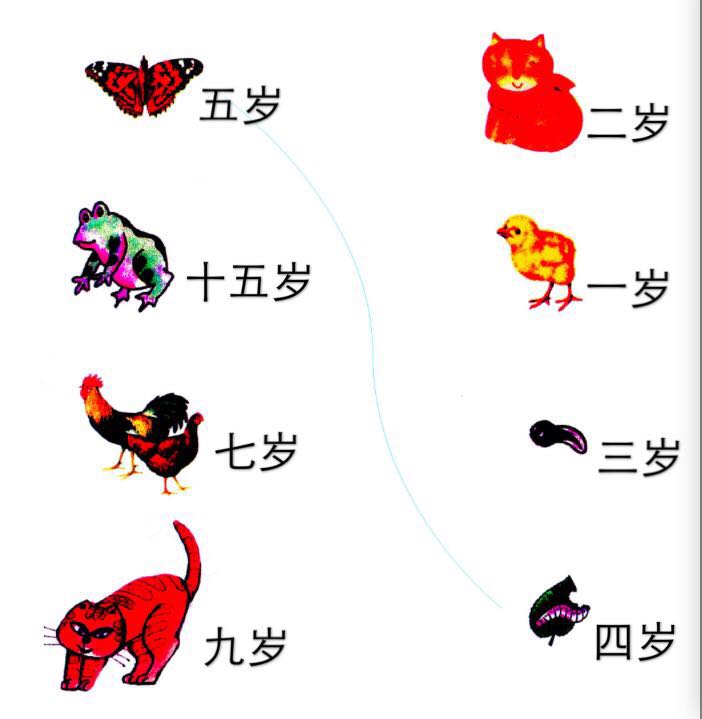 2)  Lära nya ord 生日快乐( Shēngrì kuàilè)—Grattis på födelsedagen3)Fråga och svara 你的生日是几月几号？Nǐ de shēngrì shì jǐ yuè jǐ hào?我的生日是一月一号。Wǒ de shēngrì shì yī yuè yī hào（Vilken dag fyller du år?Min födelsedag är den 1 januari)Tala om för alla hur man säger sina födelsedagar i svenska.   第二课时: ＫＬ　10:55 －11:20 1）Lära nya ord 新年好（Xīnnián hǎo）Gott nytt år.圣诞节快乐（shèngdàn jié kuàilè）God jul.春节好（chūnjié hǎo）Gott kineska nytt år母亲节快乐（mǔqīn jié kuàilè）Grattis på mors dag.2)  Lyssna  på barnvisor och gissa vilken festival de sjunger.母亲节https://www.youtube.com/watch?v=MtqGnNp1XVM圣诞节https://www.youtube.com/watch?v=mY9Fo0RATpk新年https://www.youtube.com/watch?v=gCN-gKjNnDQ春节https://www.youtube.com/watch?v=VTz7Thc3umA3) Göra  dialoger                    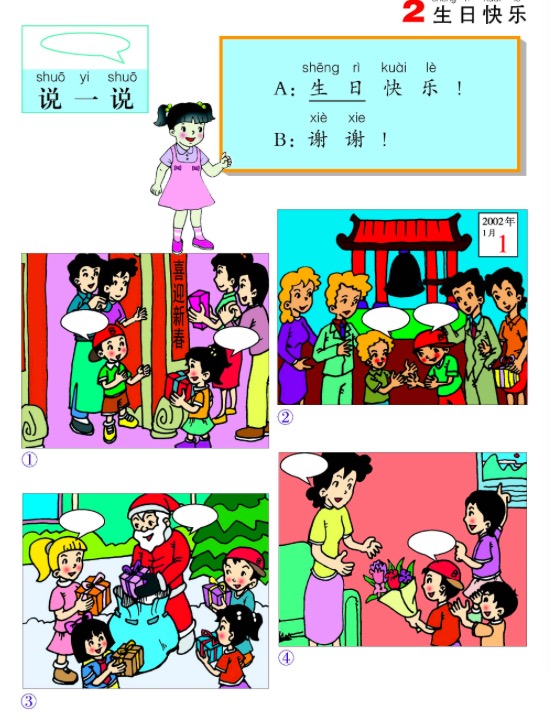 第三课时: K L    11:40 -12:15Lyssna  på barnvisor  och lära祝你生日快乐https://www.youtube.com/watch?v=54IUCKVJHtY            新年好https://www.youtube.com/watch?v=gCN-gKjNnDQKompletterande extracurricular kunskap3)titta på filmen 小蝌蚪找妈妈 https://www.youtube.com/watch?v=LMAfAg-sxD4（Xiǎo kēdǒu zhǎo māmā    grodyngel söker mamma    ） Hemläxa:Skrive                                    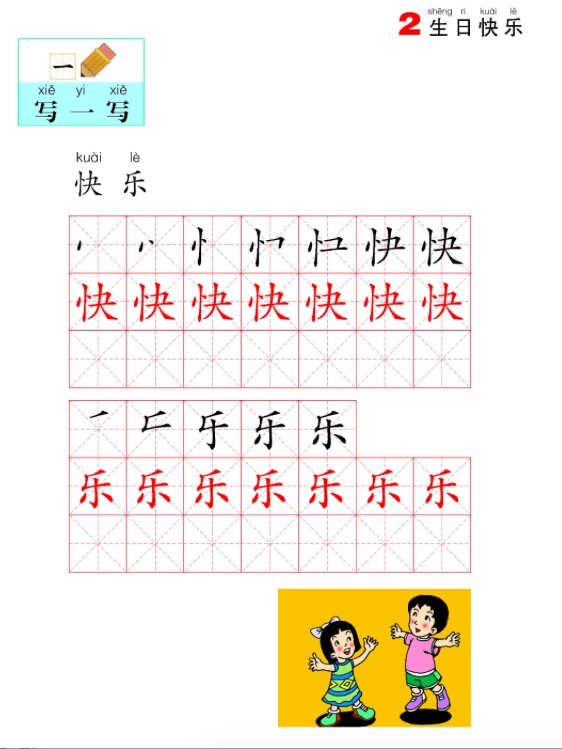 上课学生Närvarolistan                              班级KlassKinesiska för barn教室KlassrumA206老师 LaoshiZhang Laoshi电话Mobil0728727188邮箱地址E-mailsunny.zhang.qing@gmail.com上课日期Datum 2016-08-27januari一月februari二月mars 三月april  四月maj 五月juni六月juli 七月augusti 八月september 九月oktober 十月november 十一月december十二月学生姓名学生姓名本周是否到课 närvarande på lektionen  Necole  NecoleJ  LinnJ  David Zhou   David Zhou J  Oliver  OliverJ  Harda  HardaJ  Mina  MinaJ  Lucas  LucasJ  Fei Fei  Fei FeiJ  Nils  NilsJ  Carl  CarlJ